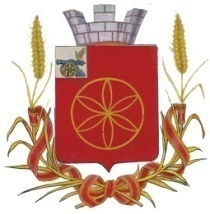 АДМИНИСТРАЦИЯ  МУНИЦИПАЛЬНОГО ОБРАЗОВАНИЯРУДНЯНСКИЙ РАЙОН СМОЛЕНСКОЙ ОБЛАСТИП О С Т А Н О В Л Е Н И Еот 14.09.2022 № 275В соответствии с областным законом от 30.10.2009 N 100-з "Об оплате труда работников областных государственных учреждений", постановлением Администрации Смоленской области от 24.09.2008 N 517 "О введении новых систем оплаты труда работников областных государственных бюджетных, автономных и казенных учреждений", руководствуясь Уставом муниципального образования Руднянский район Смоленской области, Администрация муниципального образования Руднянский район Смоленской области п о с т а н о в л я е т:1. Внести  в Положение об оплате труда работников муниципальных бюджетных образовательных учреждений по виду экономической деятельности "Образование", утвержденного постановлением Администрации муниципального образования Руднянский район Смоленской области от 26.07.2021г. № 229, следующие изменения:1.1. Дополнить раздел 1 «Общие положения» пунктом  1.14. следующего содержания:  «1.14. В соответствии со статьей 134 ТК РФ обеспечение повышения уровня реального содержания заработной платы включает в себя индексацию заработной платы в связи с ростом потребительских цен на товары и услуги.В зависимости от источника финансирования индексация заработной платы осуществляется различными способами:- в организациях, финансируемых из федерального бюджета, - устанавливается в федеральных законах и актах федеральных органов исполнительной власти;- в организациях, финансируемых из бюджетов субъектов РФ, - устанавливается актами органов государственной власти соответствующих субъектов;- в организациях, финансируемых из местных бюджетов, - актами органов местного самоуправления;- в иных организациях - может быть установлен отраслевым (межотраслевым) соглашением, коллективным договором или локальным нормативным актом.».2.  Настоящее постановление вступает в силу после его официального опубликования в соответствии с Уставом муниципального образования Руднянский район Смоленской области.Глава  муниципального образования                        Руднянский район Смоленской области                                                 Ю.И. Ивашкин     О   внесении изменений    в   Положения об оплате труда работников муниципальных бюджетных образовательных учреждений по виду экономической деятельности "Образование"